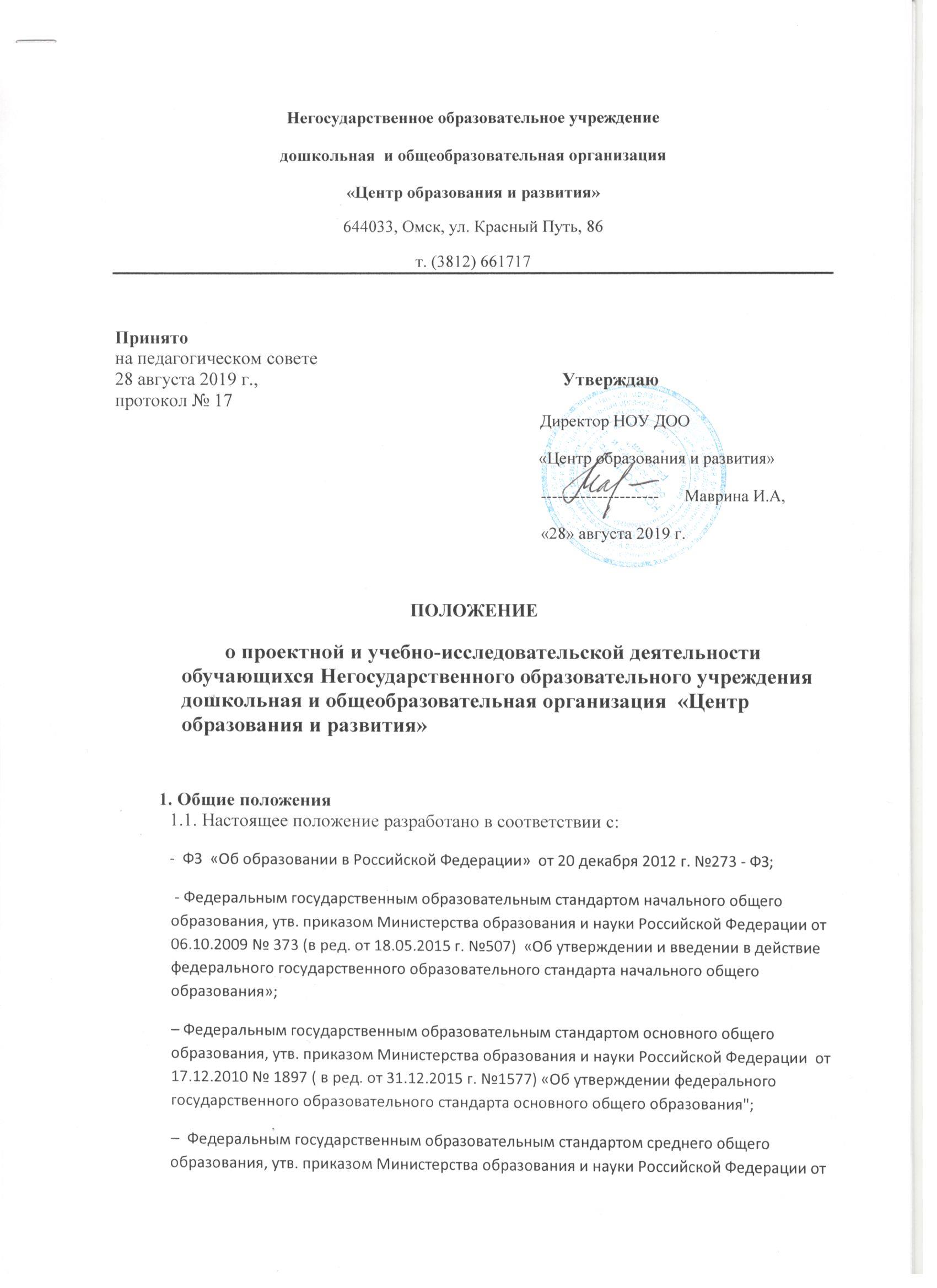 17.05.2012 № 413 (в ред. от 29.06.2017 №613)  "Об утверждении федерального государственного образовательного стандарта среднего  общего образования"; –  Порядком организации и осуществления образовательной деятельности по основным общеобразовательным программам - образовательным программам начального общего, основного общего и среднего общего образования, утв. Приказом Министерством образовании и науки  Российской Федерации от 30.08.2013 № 1015; – СанПиН 2.4.2.2821-10 "Санитарно-эпидемиологические требования к условиям и организации обучения в общеобразовательных учреждениях" (далее – СанПиН), утв. постановлением Главного государственного санитарного врача РФ от 29.12.2010 № 189 "Об утверждении СанПиН 2.4.2.2821-10 "Санитарно-эпидемиологические требования к условиям и организации обучения в общеобразовательных учреждениях""; – Уставом и локальными нормативными актами НОУ ДОО «Центр образования и развития».1.2. Проектная и учебно-исследовательская деятельность учащихся является неотъемлемой частью учебного процесса.1.3. В основе проектной и учебно-исследовательской деятельности учащихся лежит системно-деятельностный подход как принцип организации образовательного процесса в соответствии с требованиями  ФГОС. 1.4. Включение школьников в учебно-исследовательскую и проектную деятельность – один из путей повышения мотивации и эффективности учебной деятельности на ступени  начального, основного и среднего общего образования. 1.5. В организации и обеспечении проектной и учебно-исследовательской деятельности участвуют все педагогические образовательного учреждения (далее – ОУ)..2. Особенности проектной и учебно-исследовательской деятельности2.1. Направленность  на повышение компетентности подростков в предметной области определенных учебных дисциплин, на развитие их способностей  и  создание продукта, имеющего значимость для других.2.2. Возможность реализации потребности учащихся в общении со значимыми, референтными группами одноклассников, учителей. Строя различного рода отношения в ходе целенаправленной, поисковой, творческой и продуктивной деятельности, подростки овладевают нормами взаимоотношений с разными людьми, умениями переходить от одного вида общения к другому, приобретают навыки индивидуальной самостоятельной работы и сотрудничества в коллективе.2.3. Сочетание различных видов познавательной деятельности. В них могут быть востребованы  любые способности подростков, реализованы личные пристрастия к тому или иному виду деятельности.3. Цели учебно-исследовательской и проектной деятельности обучающихсяЦели определяются как  личностными, так и социальными мотивами деятельности обучающихся. Это: 3.1. самостоятельное приобретение недостающих знаний из разных источников;3.2. умение пользоваться приобретенными знаниями для решения познавательных и практических задач;3.3. приобретение коммуникативных умений при работе в группах; 3.4. развитие исследовательских умений (умения выявления проблем, сбора информации, наблюдения, проведения эксперимента, анализа, построения гипотез, обобщения);3.5. развитие системного мышления;3.6. вовлечение обучающихся в социально-значимую творческую, исследовательскую и созидательную деятельность;3.7. ознакомление обучающихся с методами и технологиями проектной деятельности;3.8. обеспечение индивидуализации и дифференциации обучения;3.9. поддержка мотивации в обучении; 3.10. реализация потенциала личности.4. Задачи учебно-исследовательской и проектной деятельности обучающихся. Это:4.1. воспитание у школьников интереса к познанию мира, к углубленному изучению дисциплин, выявлению сущности процессов и явлений во всех сферах деятельности (науки, техники, искусства, природы, общества);4.2. формирование склонности обучающихся к научно-исследовательской деятельности, умений и навыков проведения экспериментов;4.3. развитие умения самостоятельно, творчески мыслить;4.4. выработка навыков самостоятельной работы с научной литературой, обучение методике обработки полученных данных и анализа результатов, составление и формирование отчета и доклада о результатах научно-исследовательской работы;4.5. мотивирование выбора профессии, профессиональной и социальной адаптации;4.6. поддержка  школьного научного общества учащихся с существующими  традициями;4.7. пропаганда достижений отечественной и мировой науки, техники, литературы, искусства.5. Общие характеристики учебно-исследовательской и проектной деятельности обучающихся5.1. Учебно-исследовательская и проектная деятельность имеют общие практически значимые цели и задачи.5.2. Структура проектной и учебно-исследовательской деятельности включает следующие компоненты: анализ актуальности проводимого исследования; целеполагание, формулировку задач, которые следует решить; выбор средств и методов, адекватных поставленным целям; планирование, определение последовательности и сроков работ; проведение проектных работ или исследования; оформление результатов работ в соответствии с замыслом проекта или целями исследования; представление результатов;5.3. Учебно-исследовательская и проектная деятельность требуют от обучающихся компетентности в выбранной сфере исследования, творческой активности, собранности, аккуратности, целеустремленности, высокой мотивации.6. Различие проектной и учебно-исследовательской деятельности7. Требования к построению проектно-исследовательского процесса7.1. Проект или учебное исследование должны быть выполнимыми и соответствовать возрасту, способностям и возможностям обучающихся.7.2. Тема исследования должна быть интересна для ученика и совпадать с кругом интересов учителя.7.3. Раскрытие проблемы в первую очередь должно приносить ученику новые знания. 7.4. Для выполнения проекта должны быть созданы необходимые условия.7.5. Учащиеся должны быть подготовлены к выполнению проектов и учебных исследований как в части ориентации при выборе темы проекта или учебного исследования, так и в части конкретных приемов, технологий и методов, необходимых для успешной реализации выбранного вида проекта.7.6. Для выполнения проекта должно быть обеспечено педагогическое сопровождение проекта как в отношении выбора темы и содержания (научное руководство), так и в отношении собственно работы и используемых методов (методическое руководство).7.7.Проектная работа включает не только сбор, обработку, систематизацию и обобщение информации по выдвинутой проблеме, но и представляет собой вполне самостоятельное исследование ученика, демонстрирующее авторское видение проблемы, ее оригинальное толкование и решение, выводы – теоретический результат серьезного научного поиска и обобщения и практический результат. 7.8. Необходимо наличие ясной и простой критериальной системы оценки итогового результата работы над проектом и индивидуального вклада (в случае группового характера проекта или исследования) каждого участника.7.9. Результаты и продукты проектной или исследовательской работы должны быть презентованы, получена оценка и признание достижений в форме общественной конкурсной защиты, проводимой в очной форме или путем размещения для обсуждения  в открытых ресурсах Интернета. 8. ПонятияПроект – это форма организации совместной деятельности учителя и учащихся, совокупность приемов и действий в их определенной последовательности, направленной на достижение поставленной цели – решение конкретной проблемы, значимой для учащихся и оформленной в виде некоего конечного продукта. Учебно - исследовательская работа – один из видов деятельности , где при главным  компонентом выступает исследование.9. Формы организации проектной деятельности 9.1. Виды проектов:информационный (поисковый) направлен на сбор информации о каком-то объекте, явлении; на ознакомление с ней участников проекта, ее анализ и обобщение фактов, предназначенных для широкой аудитории; исследовательский полностью подчинен логике пусть небольшого, но исследования, и имеет структуру, приближенную или полностью совпадающую с подлинным научным исследованием; творческий (литературные вечера, спектакли, экскурсии);социальный, прикладной (практико-ориентированный);игровой (ролевой); инновационный (предполагающий организационно-экономический механизм внедрения).9.2. По содержанию проект может быть монопредметный, метапредметный, относящийся к области знаний (нескольким областным), относящийся к области деятельности.9.3. По количеству участников: индивидуальный – самостоятельная работа, осуществляемая учащимся на протяжении длительного периода, возможно в течение всего учебного года. В ходе такой работы подросток – автор проекта – самостоятельно или с небольшой помощью педагога получает возможность научиться планировать и работать по плану – это один из важнейших не только учебных, но и социальных навыков, которым должен овладеть школьник; парный, малогрупповой (до 5 человек); групповой (до 15 человек); коллективный (класс и более в рамках школы), муниципальный, городской, всероссийский, международный, сетевой (в рамках сложившейся партнерской сети, в том числе в Интернете).9.4. Длительность (продолжительность) проекта: от проекта-урока до многолетнего проекта.10. Формы организации учебно-исследовательской деятельности10.1. На урочных занятиях: урок-исследование, урок-лаборатория, урок – творческий отчет, урок изобретательства, урок «Удивительное рядом», урок-рассказ об ученых, урок – защита исследовательских проектов, урок-экспертиза, урок открытых мыслей; учебный эксперимент, который позволяет организовать освоение таких элементов исследовательской деятельности, как планирование и проведение эксперимента, обработка и анализ его результатов; домашнее задание исследовательского характера может сочетать в себе разнообразные виды, причем позволяет провести учебное исследование, достаточно протяженное во времени.10.2. На внеурочных занятиях: исследовательская практика обучающихся; образовательные экспедиции-походы, поездки, экскурсии с четко обозначенными образовательными целями, программой деятельности, продуманными формами контроля; образовательные экспедиции предусматривают активную образовательную деятельность школьников, в том числе и исследовательского характера; кружковые занятия, предполагающие углубленное изучение предмета, дают большие возможности для реализации на них учебно-исследовательской деятельности учащихся; ученическое научно-исследовательское общество – форма внеурочной деятельности, которая сочетает в себе работу над учебными исследованиями, коллективное обсуждение промежуточных и итоговых результатов этой работы, организацию круглых столов, дискуссий, дебатов, интеллектуальных игр, публичных защит, конференций и пр., а также встречи с представителями науки и образования, экскурсии в учреждения науки и образования; участие обучающихся в олимпиадах, конкурсах, конференциях, в том числе дистанционных, предметных неделях, интеллектуальных марафонах предполагает выполнение ими учебных исследований или их элементов в рамках данных мероприятий.11. Планируемые  УУД  при реализации проектной и учебно-исследовательской деятельности обучающихсяОбучающиеся должны научиться:11.1. Ставить проблему и аргументировать ее актуальность.11.2. Формулировать гипотезу исследования и раскрывать замысел – сущность будущей деятельности.11.3. Планировать исследовательские работы и выбирать необходимый инструментарий.11.4. Самостоятельно  проводить исследование с обязательным поэтапным контролем и коррекцией результатов работ.11.5. Оформлять результаты  деятельности как конечного продукта.11.6. Представлять результаты исследования широкому кругу заинтересованных лиц для обсуждения и возможного дальнейшего практического использования. 11.7. Осуществлять самооценку ход и результат работы. 11.8. Четко формулировать цели группы и позволять ее участникам проявлять инициативу для достижения этих целей.11.9. Оказывать поддержку и содействие тем, от кого зависит достижение цели.11.10. Обеспечивать бесконфликтную совместную работу в группе.11.11. Устанавливать с партнерами отношения взаимопонимания.11.12. Обеспечивать обмен знаниями между членами группы для принятия эффективных совместных решений.11.13. Адекватно реагировать на ситуации, связанные с  другими участниками деятельности..12. Организация проектной и учебно-исследовательской работы 12.1. В проектной и учебно-исследовательской деятельности принимают участие школьники с 1-го по 11-й классы.  12.2. Для осуществления проектной  и учебно-исследовательской деятельности учащихся 7–11-х классов определяется руководитель проекта по желанию подростка.12.3. Руководителями проектной и учебно-исследовательской деятельности учащихся являются все учителя школы.12.4. Кандидатуры руководителей согласовываются учащимися с координатором проектной и учебно-исследовательской деятельности –  заместителем директора ОУ.12.5. Направление и содержание проектной и учебно-исследовательской деятельности определяется учащимися совместно с руководителями проектов. При выборе темы можно учитывать приоритетные направления развития ОУ и индивидуальные интересы обучающегося и педагога. 12.6. Определение тематики и выбор руководителя проекта учащихся 8–11-х классов производится в начале учебного года (не позднее октября).12.7. Руководитель консультирует обучающегося по вопросам планирования, методики исследования, оформления и представления результатов исследования.12.8. Формами отчетности проектной и учебно-исследовательской деятельности являются:–  реферативное сообщение, компьютерные презентации, приборы, макеты;–  письменное описание работы, сценарий, экскурсия, стендовые отчеты, компьютерные презентации, видеоматериалы, фотоальбомы, модели и пр.                    13. Требования к оформлению проектной  и учебно-исследовательской работы                 13.1.Работа должна быть оформлена в электронном виде презентация Power Point по правилам ( Приложение № 1) 13.2.Должны быть соблюдены этапы выполнения работы  (Приложение № 2)14. Критерии оценивания проектной и учебно- исследовательской деятельности  обучающихся14.1. Актуальность выбранного исследования.14.2. Сформулированность и аргументированность собственного мнения.14.3. Соответствие содержания работы поставленной цели и сформулированной теме.14.4. Умение использовать известные результаты и факты, знания сверх школьной программы.14.5. Качественный анализ проблемы, отражающий степень знакомства автора с ее современным состоянием.14.6. Владение автором специальным и научным аппаратом.14.7. Грамотность оформления и защиты результатов исследования.14.8. Четкость выводов, обобщающих исследование.14.9. Умение вести дискуссию по теме.14.10. Владение иностранным языком (если защита ведется на иностранном языке).14.11. Технологичность и техничность исполнения.Планируемые результаты освоения проектных учебных действий по классамУровневый подход при оценке степени сформированности проектных умений: - первый уровень: следование образцу, правилу, алгоритму без необходимости понимать, почему надо действовать именно так. - второй: действие с пониманием оснований того способа, который необходим для решения задачи. - третий: преобразование освоенного способа действия применительно к новому контексту. Достижение повышенного уровня – вопрос выбора обучающегося, желающего в индивидуальном порядке заниматься проектной или  исследовательской деятельностью.Роль учителя в работе над проектом (исследованием) зависит от возраста учащихся и степени их готовности выполнять данную работу. Так, учитель может выступать как:- руководитель проекта/исследования (5-6 класс);- коллега  (7-8 класс);- эксперт-знаток (9-10 класс);- супервизор – человек, который всего лишь вдохновляет на работу и создает условия для успешного её осуществления.                                                                         Приложение № 1.  Требования к презентации                                                                     Приложение № 2. Этапы работы над проектом.               1.Подготовительный. 1) определение темы; 2) уточнение цели, задач.               2. Планирование (составление плана работы над проектом) . 1) выбор проблемы ( Почему я выбрал эту тему? Зачем? На какие вопросы я ищу ответы?); 2) выдвижение гипотез ( предположений) : как, каким путём решить проблему; 3) определение средств реализации проекта (выбор инструментов, материалов); 4) определение возможных источников информации ( спрошу у родителей, учителя, прочитаю в энциклопедии, найду в Интернете); 5) определяю вид создаваемого продукта. 3. Выполнение проекта. 1) сбор и уточнение информации; 2) изготовление продукта (поделки, презентации и др.); 3) выбор формы презентации ; 4) подготовка презентации. 4 . Защита проекта 1) демонстрация результата продукта деятельности; 2) представление презентации, доклада; 3) самооценка и самоанализ (Выполнена ли поставленная цель? Почему были недостатки, что-то не получилось?)Проектная деятельностьУчебно-исследовательскаядеятельностьПроект направлен на получение конкретного запланированного результата – продукта, обладающего определенными свойствами и необходимого для конкретного использованияВ ходе исследования организуется поиск в какой-то области, формулируются отдельные характеристики итогов работ.Отрицательный результат – тоже результатРеализацию проектных работ предваряет представление о будущем проекте, планирование процесса создания продукта и реализации этого плана.Результат проекта должен быть точно соотнесен со всеми характеристиками, сформулированными в его замыслеЛогика построения исследовательской деятельности включает формулировку проблемы исследования, выдвижение гипотезы (для решения этой проблемы) и последующую экспериментальную или модельную проверку выдвинутых предположенийОбщие компоненты структуры проектной и исследовательской деятельностиВиды деятельностиУченик научится к концу обучения:- в 5 классе- в 5 классеПроблематизация• формулировать проблему после рассмотрения какой-либо ситуации, порождающей проблемы ( с помощью учителя)Целеполагание• формулировать цель деятельности по заданному результату(с помощью учителя)• формулировать задачу, исходя из формулировки цели( с помощью учмтеля)Планирование• участвовать в распределении деятельности между членами группы.Реализация (практическое выполнение проекта/исследования)• отвечать за порученный участок работы, использовать предложенные методы; • использовать такие естественнонаучные методы и приёмы, как наблюдение, эксперимент; • использовать некоторые методы получения знаний, характерные для социальных и исторических наук: опросы, описание; • находить необходимую информацию, работать с источниками, составлять список литературы.Рефлексия и самоанализ• рефлексия результатов решения задачи.Презентация результатов проекта. Самопрезентация• демонстрировать усвоение необходимого для работы над проектом нового знания. - в 6 классе + предыдущие результаты- в 6 классе + предыдущие результатыПроблематизация• рассмотреть проблему под разными углами зрения, с разных позиций. Сформулировать проблему с определённой позиции; • критически относиться к суждениям, мнениям, оценкам.Целеполагание• формулировать цель деятельности по решению проблемы;.• формулировать задачи и предполагаемые результаты для каждого этапа.Планирование•планировать поэтапное достижение цели.Реализация (практическое выполнение проекта/исследования)• выполнять учебное исследование и учебный проект, используя оборудование, модели, методы и приёмы, адекватные цели проекта;• использовать такие математические методы и приёмы, как доказательство, опровержение, построение и выполнение алгоритма;• использовать такие естественнонаучные методы и приёмы, как теоретическое обоснование;• использовать некоторые методы получения знаний, характерные для социальных и исторических наук: объяснение, использование статистических данных.Рефлексия и самоанализ• анализировать результат по степени решения проблемы; • рефлексия поставленной задачи и личных возможностей её решения.Презентация результатов проекта. Самопрезентация• наглядно и логично представлять результаты своей деятельности; • демонстрировать собственную компетентность, приобретенную в ходе поиска и отбора информации. - в 7 классе + предыдущие результаты- в 7 классе + предыдущие результатыПроблематизация• выделить и сформулировать проблему из множества проблем (поля проблем);• произвести сужение проблемы путём ограничения пространства и/или времени в ситуации, породившей проблему; • отличать факты от суждений, мнений и оценок. Целеполагание• выбирать главную цель из нескольких, установив их взаимосвязь. Обосновать выбор; • провести уточнение цели с учётом имеющихся средств её достижения; • ранжировать цели:         - по срокам достижения (перспективные, средне срочные, ближайшие),       - по принадлежности (личные, групповые, общешкольные, внешкольные).Планирование• планировать индивидуальный проект/исследование. Реализация (практическое выполнение проекта/исследования)• выполнить индивидуальный проект;• выполнять учебное исследование и учебный проект, используя оборудование, модели, методы и приёмы адекватные исследуемой проблеме;• использовать такие математические методы и приёмы, как доказательство по аналогии, доказательство от противного. Рефлексия и самоанализ• анализировать результат по соответствию цели; • анализировать результат по практической важности. Презентация результатов проекта. Самопрезентация• ясно, логично и точно излагать свою точку зрения, представлять результаты своей деятельности и ход работы;• демонстрировать творческую составляющую деятельности (направленную на создание качественно новых продуктов).- в 8 классе + предыдущие результаты- в 8 классе + предыдущие результатыПроблематизация• из нескольких  проблем выбрать главную (по тем или иным признакам), выбрать самую актуальную, самую острую, самую доступную в решении. Обосновать выбор.Целеполагание• ранжировать цели по масштабам предполагаемых результатов (узкие, широкие). Планирование• планировать индивидуальный учебный проект, используя оборудование, модели, методы и приёмы, адекватные достигаемой цели /исследуемой проблеме;• отбирать адекватные методы исследования, формулировать вытекающие из исследования выводы. Реализация (практическое выполнение проекта/исследования)• использовать такие математические методы и приёмы, как индуктивные и дедуктивные рассуждения;• использовать такой метод получения знаний, характерный для социальных и исторических наук как постановка проблемы, сравнительное историческое описание;• использовать такие естественнонаучные методы и приёмы, как постановка проблемы, моделирование, использование математических моделей. Рефлексия и самоанализ• анализировать результат по социальной важности. Презентация результатов проекта. Самопрезентация• демонстрировать опыт практического применения школьных знаний в различных ситуациях; • обосновывать выбор технологии изготовления проектного продукта.- в 9 классе + предыдущие результаты = базовый уровень- в 9 классе + предыдущие результаты = базовый уровеньПроблематизация• распознавать и ставить вопросы, ответы на которые могут быть получены путём научного исследования;• реконструировать основания суждений, мнений, оценок.Целеполагание• сделать сужение и расширение цели.Планирование• планировать распределение деятельности между членами группы и ставить задачу каждому из них по получению определённых результатов. Выполнять графическое представление этого планирования;• выбирать и использовать проектные методы, релевантные рассматриваемой проблеме. Реализация (практическое выполнение проекта/исследования)• использовать такие математические методы и приёмы, как абстракция и идеализация, контрпример;• использовать такие естественнонаучные методы и приёмы, как установление границ применимости модели/теории;• использовать такой метод получения знаний, характерный для социальных и исторических наук как интерпретация фактов;• видеть и комментировать связь научного знания и ценностных установок, моральных суждений при получении, распространении и применении научного знания;• написать реферат на выбранную тему.Рефлексия и самоанализ•анализировать результат по оптимальности затрат. Презентация результатов проекта. Самопрезентация• использовать языковые средства, адекватные обсуждаемой проблеме;• обосновывать выбор, объяснять использование новой технологии изготовления проектного продукта;• Описывать опыт практического применения школьных знаний в различных, в том числе нетиповых, ситуациях; • конкретизировать и обобщать имеющиеся знания.Повышенный уровень: ученик получит возможность научитьсяПовышенный уровень: ученик получит возможность научитьсяПроблематизация• использовать догадку, озарение, интуицию;Целеполагание• самостоятельно задумывать учебное исследование, учебный и социальный проект.Планирование• самостоятельно планировать учебное исследование, учебный и социальный проект.Реализация (практическое выполнение проекта/исследования) • самостоятельно выполнять учебное исследование, учебный и социальный проект;• использовать такие математические методы и приёмы, как перебор логических возможностей, математическое моделирование;• использовать такие естественно-научные методы и приёмы, как абстрагирование от привходящих факторов, проверка на совместимость с другими известными фактами;• использовать некоторые методы получения знаний, характерные для социальных и исторических наук: анкетирование, моделирование, поиск исторических образцов;• использовать некоторые приёмы художественного познания мира: целостное отображение мира, образность, художественный вымысел, органическое единство общего особенного (типичного) и единичного, оригинальность.Рефлексия и самоанализ• осознавать свою ответственность за достоверность полученных знаний, за качество выполненного проекта.Презентация результатов проекта. Самопрезентация.• целенаправленно и осознанно развивать свои коммуникативные способности, осваивать новые языковые средства.Параметры оценивания презентацииКритерии оцениванияСтруктура презентации1 слайд- Титульный слайд ( школа)Тема: «……» (тема проекта) Выполнил: Ф.И учащегося Класс Руководитель проекта: Ф.И.О. учителя г. Омск 2 слайд - Целеполагание Цель: - Освоение ….               - Изучение……                           - Изготовление……. Задачи: - Отбор информации по теме: теория и наглядный материал - Структурирование материала - Создание продукта: презентация (или поделка + презентация) - Подготовка к защите проекта 3 слайд – Постановка проблемного вопроса (Почему я выбрал эту тему? На какие вопросы я ищу ответы и зачем?) - Выдвижение гипотезы (предположения, как я бы ответил на вопросы темы, ещё не изучив нужной информации; как я буду решать проблему) 4 слайд – Историческая справка, теория вопроса 2-3 предложения (На слайде иллюстрация по исторической справке проекта) 5 слайд – Терминология Введение и определение терминов, объяснение смысла понятий… слайд – Инструменты и материалы. (этот слайд может быть добавлен при изготовлении поделки для предметно-ориентированного проекта) 6 слайд - Этапы работы 2-3 предложения (На слайде иллюстрация, фото этапов работы по изготовлению продукта проекта – презентации или поделки) 7 слайд – Список использованных источников - Книги (Название книги. Автор. Издательство, год. – кол- во страниц) - Электронные ресурсы: Электронные диски (Название . Издательство, год) Интернет (адреса, ссылки) 8 слайд – спасибо за внимание Композиция, ее монтаж - Постановка проблемы или выдвижение гипотезы - Полный калейдоскоп событий. Содержание - Содержание раскрывает цель и задачи исследованияИнформация- Достоверность (соответствие информации действительности, истинность информации), ссылки на авторов. - Ссылки и обоснования (наличие ссылок, сведений о происхождении информации). - Разностороннее рассмотрение исследуемого вопроса - Разумная достаточностьТекст- Последовательность и логичность Доступность и однозначность (текст должен быть понятен, значение новых терминов должно быть разъяснено). - Лаконичность (текстовое изложение должно быть максимально кратким) Завершенность (содержание каждой части текстовой информации логически завершено). - Грамотность письменной речиОформление- Заголовки привлекают внимание. - Текст легко читается на фоне презентации :Шрифт для названия темы проекта – размер 44 Тimes New Roman Шрифт для заголовков – размер 40 Тimes New Roman Шрифт для основного текста – размер 24 Тimes New Roman Фон слайда постельных светлых тоновШрифт темного цвет - Используются анимационные эффекты (не более 2 анимации) Анимационные эффекты не отвлекают внимание от содержанислайда. - Использование единого стиля оформления. - Использование не более трех цветов на одном слайде (один для фона, второй для заголовков, третий для текста). - На слайде горизонтальное расположение информации - В каждом слайде иллюстрация сопровождается 2-3 предложениями и выполнена в форме прямоугольника, круга с ровными обрамлением. - Объем презентации (презентация в среднем должна содержать около 10-12 слайдов).